Marcar solicitud.	 Describir solicitud.	Progreso:                  Realizado                Pendiente                                       Evaluar servicio:                                                         			      Página 1 de 1            ADVO-RG-50 Ver.01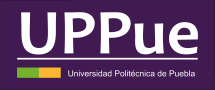 UNIVERSIDAD POLITÉCNICA DE PUEBLAOrganismo Público Descentralizado del Estado de PueblaSOLICITUD DE MANTENIMIENTO DE LABORATORIOS Y DE SERVICIOSFecha: _________________Hora: _________________FOLIO: _________________Nombre de quien solicita:  ________________________________________________________________Nombre de quien solicita:  ________________________________________________________________Nombre de quien solicita:  ________________________________________________________________     Soporte técnico:Solicitud de laboratorio:Solicitud de equipo/material/reactivo:Reporte de laboratorios:Otro (Especifique):Observaciones de trabajo realizado:Responsable de atención: _____________________________________________________Firma:_____________________________________________________